РЕШЕНИЕРассмотрев проект решения о дополнительных мерах муниципальной социальной поддержки для отдельных категорий граждан, проживающих на территории Петропавловск-Камчатского городского округа, внесенный исполняющим полномочия Главы Петропавловск-Камчатского городского округа Ивановой Ю.Н., в соответствии со статьей 14 Устава Петропавловск-Камчатского городского округа Городская Дума Петропавловск-Камчатского городского округа РЕШИЛА:1. Принять Решение о дополнительных мерах муниципальной социальной поддержки для отдельных категорий граждан, проживающих на территории Петропавловск-Камчатского городского округа.2. Направить принятое Решение Главе Петропавловск-Камчатского городского округа для подписания и обнародования.РЕШЕНИЕот 25.04.2019 № 167-ндО дополнительных мерах муниципальной социальной поддержки для отдельных категорий граждан, проживающих на территории Петропавловск-Камчатского городского округаПринято Городской Думой Петропавловск-Камчатского городского округа(решение от 24.04.2019 № 423-р)С изменениями от 08.04.2020 № 244-нд (08.04.2020 № 636-р)1. Настоящее Решение о дополнительных мерах муниципальной социальной поддержки для отдельных категорий граждан, проживающих на территории Петропавловск-Камчатского городского округа (далее - Решение), в соответствии с частью 5 статьи 14 Устава Петропавловск-Камчатского городского округа устанавливает дополнительные меры социальной поддержки (далее - меры социальной поддержки) для отдельных категорий граждан, проживающих на территории Петропавловск-Камчатского городского округа (далее - городской округ).2. Порядок реализации мер социальной поддержки в соответствии с настоящим Решением, а также их максимальные (предельные) размеры утверждаются постановлениями администрации городского округа.3. Финансирование мер социальной поддержки осуществляется за счет средств бюджета городского округа в пределах бюджетных ассигнований, предусмотренных на исполнение соответствующих обязательств. 4. Для целей настоящего Решения используются следующие основные понятия:4.1 неработающий инвалид - инвалид, являющийся получателем страховой пенсии либо пенсии по государственному пенсионному обеспечению, не работающий по трудовым договорам, не получающий выплаты и иные вознаграждения по гражданско-правовым договорам, и не осуществляющий иной деятельности, в период которой он подлежит обязательному пенсионному страхованию в соответствии с Федеральным законом от 15.12.2001 № 167-ФЗ «Об обязательном пенсионном страховании в Российской Федерации»;4.2 неработающий пенсионер - гражданин, являющийся получателем страховой пенсии по старости, не работающий по трудовым договорам, не получающий выплаты и иные вознаграждения по гражданско-правовым договорам, и не осуществляющий иной деятельности, в период которой он подлежит обязательному пенсионному страхованию в соответствии с Федеральным законом от 15.12.2001 № 167-ФЗ «Об обязательном пенсионном страховании в Российской Федерации»;4.3 несовершеннолетняя мать - женщина в возрасте до 18 лет, имеющая ребенка (детей);4.4 социально неблагополучная семья - полная или неполная семья, в которой 1 или оба родителя злоупотребляют алкоголем и (или) наркотиками и (или) не исполняют своих обязанностей по обеспечению получения детьми общего образования, воспитанию, развитию, обучению и (или) содержанию своих детей;4.5 ребенок-инвалид - лицо в возрасте до 18 лет, признанное инвалидом в порядке, установленном законодательством Российской Федерации;4.6 семья - лица, связанные родством и (или) свойством, к которым относятся совместно проживающие и ведущие совместное хозяйство супруги, их дети и родители, усыновители и усыновленные, братья и сестры, пасынки и падчерицы;4.7 малообеспеченная семья (малообеспеченный гражданин) - семья (гражданин), среднедушевой доход которой (которого) не достигает величины прожиточного минимума на душу населения, установленного в Камчатском крае;4.8 одинокий гражданин - гражданин, не состоящий в браке, не имеющий родственников, обязанных по закону содержать его и оказывать ему необходимую помощь;4.9 гражданин без определенного места жительства - гражданин, не имеющий регистрации по месту жительства в качестве собственника, по договору найма или поднайма, договору аренды или на иных основаниях, предусмотренных законодательством Российской Федерации, или не имеющий возможности проживать по месту регистрации по независящим от него причинам;4.10 трудная жизненная ситуация - обстоятельство или обстоятельства, которые ухудшают условия жизнедеятельности гражданина (семьи) и последствия которых он (семья) не может преодолеть самостоятельно: инвалидность, неспособность к самообслуживанию в связи с преклонным возрастом, болезнью, сиротство, малообеспеченность, безработица, отсутствие определенного места жительства, конфликты и жестокое обращение в семье, одиночество;4.11 материальная помощь - безвозмездное предоставление гражданам определенной денежной суммы за счет средств бюджета городского округа;4.12 компенсация - полная или частичная оплата стоимости самостоятельно приобретенных гражданами товаров и услуг;4.13 единовременная выплата -  выплата, которая носит разовый характер и выплачивается однократно;4.14 доплата к общей сумме пенсионного обеспечения - предоставление гражданину денежной суммы к страховой пенсии либо пенсии по государственному пенсионному обеспечению, осуществляемому за счет средств соответствующих бюджетов бюджетной системы Российской Федерации, с учетом денежных выплат и отдельных мер социальной поддержки, которые предусмотрены действующим законодательством, до величины прожиточного минимума на душу населения, установленного по Камчатскому краю;4.15 иждивение - нахождение несовершеннолетнего ребенка (детей) на полном содержании родителей (законных представителей).5. Установить следующие меры социальной поддержки для отдельных категорий граждан, проживающих на территории городского округа:5.1 оказание материальной помощи одиноким, либо совместно проживающим малообеспеченным неработающим пенсионерам и (или) инвалидам, находящимся в трудной жизненной ситуации: 5.1.1 на приобретение товаров и услуг, необходимых для выхода из трудной жизненной ситуации, 1 раз в год;5.1.2 в связи со смертью супруга (супруги) и (или) близких родственников (близкого родственника), единовременно;5.1.3 в связи с выездом на лечение за пределы Камчатского края (по медицинским показаниям), единовременно;5.2 оказание материальной помощи малообеспеченным безработным гражданам в возрасте от 50 лет и старше (женщинам) и от 55 лет и старше (мужчинам), 1 раз в год;5.3 компенсация расходов в связи с приобретением приемного оборудования для цифрового эфирного телевидения, единовременно (за исключением лиц, имеющих право на получение материальной помощи на оплату (компенсацию) стоимости приемного оборудования для цифрового эфирного телевидения в соответствии с нормативными правовыми актами Камчатского края):5.3.1 инвалидам Великой Отечественной войны;5.3.2 одиноким, либо совместно проживающим малообеспеченным неработающим пенсионерам и (или) инвалидам, находящимся в трудной жизненной ситуации;5.3.3 малообеспеченным безработным гражданам в возрасте от 50 лет и старше (женщинам) и от 55 лет и старше (мужчинам), находящимся в трудной жизненной ситуации;5.3.4 малообеспеченным семьям с несовершеннолетними детьми, находящимся в трудной жизненной ситуации;5.4 компенсация расходов малообеспеченным неработающим пенсионерам, одиноким или совместно проживающим с пенсионерами и (или) инвалидами, находящимся в трудной жизненной ситуации, в связи с приобретением лекарственных средств по медицинским показаниям, 1 раз в год;5.5 оказание материальной помощи участникам Великой Отечественной войны, лицам, награжденным знаком «Жителю блокадного Ленинграда», бывшим несовершеннолетним узникам фашизма в виде доплаты к общей сумме пенсионного обеспечения до величины прожиточного минимума, установленного по Камчатскому краю, 1 раз в квартал;5.6 оказание материальной помощи ветеранам и инвалидам Великой Отечественной войны, членам семей погибших (умерших) инвалидов войны, участников Великой Отечественной войны; бывшим несовершеннолетним узникам фашизма:5.6.1 в честь празднования годовщины Победы в Великой Отечественной войне 1941-1945 годов, 1 раз в год;5.6.2 в честь празднования дней воинской славы и памятных дат, 1 раз в год;5.7 оказание натуральной помощи ветеранам и инвалидам Великой Отечественной войны в виде подписки на периодические издания, 1 раз в полугодие;5.8 оказание материальной помощи на приобретение товаров первой необходимости при рождении ребенка (детей), единовременно:5.8.1 несовершеннолетним матерям;5.8.2 малообеспеченным семьям, находящимся в трудной жизненной ситуации, при рождении первого или второго ребенка, а также в случае одновременного рождения 2 детей;5.8.3 многодетным семьям при рождении третьего и каждого последующего ребенка, а также в случае одновременного рождения 2, 3, 4 и более детей;5.9 оказание материальной помощи:5.9.1 малообеспеченным семьям с несовершеннолетними детьми, находящимся в трудной жизненной ситуации, на приобретение товаров и услуг, необходимых для выхода из трудной жизненной ситуации, 1 раз в год;5.9.2 малообеспеченным семьям с несовершеннолетними детьми, находящимся в трудной жизненной ситуации, в связи с выездом на лечение за пределы Камчатского края (по медицинским показаниям), единовременно;5.9.3 семьям с несовершеннолетними детьми, страдающими заболеванием «сахарный диабет», на дополнительное питание, 1 раз в месяц;5.9.4 малообеспеченным неработающим одиноким или совместно проживающим пенсионерам и (или) инвалидам, имеющим на иждивении несовершеннолетних детей и находящимся в трудной жизненной ситуации, на приобретение товаров и услуг, необходимых для выхода из трудной жизненной ситуации, 1 раз в год;5.9.5 каждому пострадавшему члену семьи либо одиноко проживающему гражданину при повреждении или при полном уничтожении имущества в связи с пожаром, единовременно;5.9.6 супружеским парам, состоящим в зарегистрированном браке 50 и более лет, в связи с празднованием круглой годовщины свадьбы, кратной 5 годам, 1 раз в 5 лет;5.9.7 социально неблагополучным семьям с несовершеннолетними детьми, обучающимися в муниципальных общеобразовательных организациях городского округа, в размере стоимости льготного проездного билета вида «Школьный проездной» 1 раз в месяц в период с 1 сентября по 31 мая;5.9.8 малообеспеченным семьям с несовершеннолетними детьми, обучающимися в муниципальных общеобразовательных организациях городского округа, в отношении которых проводится индивидуальная профилактическая работа, в размере стоимости льготного проездного билета вида «Школьный проездной» 1 раз в месяц в период с 1 сентября по 31 мая;5.9.9 гражданам, оставшимся без попечения обоих родителей вследствие их смерти, выслужившим установленные сроки военной службы по призыву и вставшим на воинский учет, единовременно;5.9.10 одиноким безработным гражданам без определенного места жительства, на приобретение товаров и услуг, необходимых для выхода из трудной жизненной ситуации, единовременно;5.10 компенсация расходов:5.10.1 малообеспеченным семьям с несовершеннолетними детьми, находящимся в трудной жизненной ситуации, в связи с приобретением лекарственных средств по медицинским показаниям, 1 раз в год;5.10.2 семьям с несовершеннолетними детьми, страдающими заболеванием «сахарный диабет», на приобретение тест-полосок, 1 раз в квартал;5.10.3 малообеспеченным семьям с детьми-инвалидами, находящимся в трудной жизненной ситуации, в связи с приобретением мебели, бытовой техники (стиральной машины, холодильника, пылесоса, телевизора, микроволновой печи), 1 раз в год;Решением от 08.04.2020 № 244-нд (08.04.2020 № 636-р) Решение дополнено подпунктом 5.11 (действует до 31.07.2020)5.11 оказание материальной помощи ветеранам и инвалидам Великой Отечественной войны, участникам Великой Отечественной войны, членам семей погибших (умерших) инвалидов войны, участников Великой Отечественной войны, бывшим несовершеннолетним узникам фашизма, лицам, награжденным знаком «Жителю блокадного Ленинграда», в честь празднования 75-й годовщины Победы в Великой Отечественной войне 1941-1945 годов, единовременно.6. Признать утратившими силу:6.1 Решение Городской Думы Петропавловск-Камчатского городского округа от 03.09.2009 № 157-нд «О мерах муниципальной социальной поддержки отдельным категориям граждан, проживающим на территории Петропавловск-Камчатского городского округа»;6.2 Решение Городской Думы Петропавловск-Камчатского городского округа от 23.12.2009 № 213-нд «О внесении изменений в Решение от 03.09.2009 № 157-нд «О мерах муниципальной социальной поддержки отдельным категориям граждан, проживающим на территории Петропавловск-Камчатского городского округа»;6.3 Решение Городской Думы Петропавловск-Камчатского городского округа от 28.02.2011 № 329-нд «О внесении изменений в Решение Городской Думы Петропавловск-Камчатского городского округа от 03.09.2009 № 157-нд
«О мерах муниципальной социальной поддержки отдельным категориям граждан, проживающим на территории Петропавловск-Камчатского городского округа»;6.4 Решение Городской Думы Петропавловск-Камчатского городского округа от 25.04.2012 № 503-нд «О внесении изменений в Решение Городской Думы Петропавловск-Камчатского городского округа от 03.09.2009 № 157-нд 
«О мерах муниципальной социальной поддержки отдельным категориям граждан, проживающим на территории Петропавловск-Камчатского городского округа»;6.5 Решение Городской Думы Петропавловск-Камчатского городского округа от 27.06.2012 № 521-нд «О внесении изменения в Решение Городской Думы Петропавловск-Камчатского городского округа от 03.09.2009 № 157-нд 
«О мерах муниципальной социальной поддержки отдельным категориям граждан, проживающим на территории Петропавловск-Камчатского городского округа»;6.6 Решение Городской Думы Петропавловск-Камчатского городского округа от 23.01.2013 № 17-нд «О внесении изменений в Решение Городской Думы Петропавловск-Камчатского городского округа от 03.09.2009 № 157-нд 
«О мерах муниципальной социальной поддержки отдельным категориям граждан, проживающим на территории Петропавловск-Камчатского городского округа»;6.7 Решение Городской Думы Петропавловск-Камчатского городского округа от 28.08.2013 № 104-нд «О внесении изменений в Решение Городской Думы Петропавловск-Камчатского городского округа от 03.09.2009 № 157-нд 
«О мерах муниципальной социальной поддержки отдельным категориям граждан, проживающим на территории Петропавловск-Камчатского городского округа»;6.8 Решение Городской Думы Петропавловск-Камчатского городского округа от 03.12.2013 № 156-нд «О внесении изменения в Решение Городской Думы Петропавловск-Камчатского городского округа от 03.09.2009 № 157-нд
«О мерах муниципальной социальной поддержки отдельным категориям граждан, проживающим на территории Петропавловск-Камчатского городского округа»;6.9 Решение Городской Думы Петропавловск-Камчатского городского округа от 27.12.2013 № 160-нд «О внесении изменений в Решение Городской Думы Петропавловск-Камчатского городского округа от 03.09.2009 № 157-нд 
«О мерах муниципальной социальной поддержки отдельным категориям граждан, проживающим на территории Петропавловск-Камчатского городского округа»;6.10 Решение Городской Думы Петропавловск-Камчатского городского округа от 01.07.2014 № 224-нд «О внесении изменений в Решение Городской Думы Петропавловск-Камчатского городского округа от 03.09.2009 № 157-нд
«О мерах муниципальной социальной поддержки отдельным категориям граждан, проживающим на территории Петропавловск-Камчатского городского округа»;6.11 Решение Городской Думы Петропавловск-Камчатского городского округа от 27.10.2014 № 262-нд «О внесении изменений в Решение Городской Думы Петропавловск-Камчатского городского округа от 03.09.2009 № 157-нд 
«О мерах муниципальной социальной поддержки отдельным категориям граждан, проживающим на территории Петропавловск-Камчатского городского округа»;6.12 Решение Городской Думы Петропавловск-Камчатского городского округа от 25.12.2014 № 292-нд «О внесении изменений в Решение Городской Думы Петропавловск-Камчатского городского округа от 03.09.2009 № 157-нд 
«О мерах муниципальной социальной поддержки отдельным категориям граждан, проживающим на территории Петропавловск-Камчатского городского округа»;6.13 Решение Городской Думы Петропавловск-Камчатского городского округа от 22.12.2015 № 376-нд «О внесении изменения в Решение городской Думы Петропавловск-Камчатского городского округа от 03.09.2009 № 157-нд 
«О мерах муниципальной социальной поддержки отдельным категориям граждан, проживающим на территории Петропавловск-Камчатского городского округа»;6.14 Решение Городской Думы Петропавловск-Камчатского городского округа от 01.11.2016 № 487-нд «О внесении изменений в Решение городской Думы Петропавловск-Камчатского городского округа от 03.09.2009 № 157-нд 
«О мерах муниципальной социальной поддержки отдельным категориям граждан, проживающим на территории Петропавловск-Камчатского городского округа»;6.15 Решение Городской Думы Петропавловск-Камчатского городского округа от 12.10.2018 № 103-нд «О внесении изменений в Решение Городской Думы Петропавловск-Камчатского городского округа от 03.09.2009 № 157-нд
«О мерах муниципальной социальной поддержки отдельным категориям граждан, проживающим на территории Петропавловск-Камчатского городского округа».Решением от 08.04.2020 № 244-нд (08.04.2020 № 636-р) пункт 7 дополнен абзацем третьим7. Настоящее Решение вступает в силу после дня его официального опубликования. Действие подпункта 5.3 настоящего Решения распространяется на правоотношения, возникшие с 01.01.2019. Подпункт 5.3 настоящего Решения действует до 30.11.2019.Подпункт 5.11 настоящего Решения действует до 31.07.2020.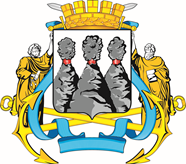 ГОРОДСКАЯ ДУМАПЕТРОПАВЛОВСК-КАМЧАТСКОГО ГОРОДСКОГО ОКРУГАот 24.04.2019 № 423-р20-я сессияг.Петропавловск-КамчатскийО принятии решения о дополнительных мерах муниципальной социальной поддержки для отдельных категорий граждан, проживающих на территории Петропавловск-Камчатского городского округаПредседатель Городской Думы Петропавловск-Камчатского городского округаГ.В. МонаховаГОРОДСКАЯ ДУМАПЕТРОПАВЛОВСК-КАМЧАТСКОГО ГОРОДСКОГО ОКРУГАГлаваПетропавловск-Камчатскогогородского округаВ.Ю. Иваненко